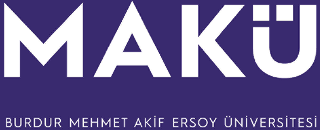 BURDUR MEHMET AKİF ERSOY ÜNİVERSİTESİEĞİTİM BİLİMLERİ ENSTİTÜSÜYÜKSEK LİSANS MEZUNİYET İŞLEMLERİİŞ AKIŞ ŞEMASI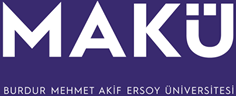 